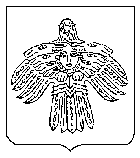 Об утверждении документации по планировке территории (проекта межевания территории) линейного объекта «Погрузочно-разгрузочная площадка с железнодорожным тупиком по адресу: РК, г.Ухта, ул.Транспортная, р-он бетонного завода»В соответствии со статьями 43, 45 и 46 Градостроительного кодекса Российской Федерации, на основании постановления администрации                       МОГО «Ухта» от 06.09.2022 № 1937 «Об утверждении документации по планировке территории (проекта планировки территории) линейного объекта «Погрузочно-разгрузочная площадка с железнодорожным тупиком по адресу: РК, г.Ухта, ул.Транспортная, р-он бетонного завода», рассмотрев представленные материалы, администрация постановляет:1. Утвердить документацию по планировке территории (проект межевания территории) линейного объекта «Погрузочно-разгрузочная площадка с железнодорожным тупиком по адресу: РК, г.Ухта, ул.Транспортная, р-он бетонного завода» (далее – Проект) (ссылка для скачивания документации по планировке территории: https://disk.yandex.ru/d/0_I9wm1Nl-RUXw). 2. Настоящее постановление и Проект подлежат официальному опубликованию в течение семи дней со дня утверждения и размещаются на Официальном портале администрации МОГО «Ухта».3. Контроль за исполнением настоящего постановления возложить на первого заместителя руководителя администрации МОГО «Ухта».И.о. главы МОГО «Ухта» - руководителя администрации МОГО «Ухта»                                                         П.П. АртемьевАДМИНИСТРАЦИЯМУНИЦИПАЛЬНОГО ОБРАЗОВАНИЯГОРОДСКОГО ОКРУГА«УХТА»АДМИНИСТРАЦИЯМУНИЦИПАЛЬНОГО ОБРАЗОВАНИЯГОРОДСКОГО ОКРУГА«УХТА»«УХТА»КАР  КЫТШЛÖНМУНИЦИПАЛЬНÖЙ  ЮКÖНСААДМИНИСТРАЦИЯ«УХТА»КАР  КЫТШЛÖНМУНИЦИПАЛЬНÖЙ  ЮКÖНСААДМИНИСТРАЦИЯ«УХТА»КАР  КЫТШЛÖНМУНИЦИПАЛЬНÖЙ  ЮКÖНСААДМИНИСТРАЦИЯ«УХТА»КАР  КЫТШЛÖНМУНИЦИПАЛЬНÖЙ  ЮКÖНСААДМИНИСТРАЦИЯПОСТАНОВЛЕНИЕШУÖМПОСТАНОВЛЕНИЕШУÖМПОСТАНОВЛЕНИЕШУÖМПОСТАНОВЛЕНИЕШУÖМПОСТАНОВЛЕНИЕШУÖМПОСТАНОВЛЕНИЕШУÖМПОСТАНОВЛЕНИЕШУÖМ11 ноября 2022 г.№2555г.Ухта,  Республика Коми  